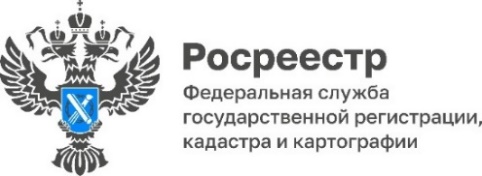 Управление Росреестра по Смоленской области информируето передаче архивных документовВ целях реализации полномочий по выявлению правообладателей ранее учтенных объектов недвижимости  Управлением Росреестра по Смоленской области переданы в органы местного самоуправления свидетельства о праве собственности на землю, выданные преимущественно в 1992-1994 гг., то есть документы в отношении ранее учтенных объектов недвижимости (земельных участков), права на которые возникли до 31 января 1998 года, а именно  до вступления в силу Федерального закона от 21 июля 1997 г. № 122-ФЗ «О государственной регистрации прав на недвижимое имущество и сделок с ним». После вступления в силу закона на территории Российской Федерации была введена единая система государственной регистрации прав на недвижимость и сделок с ней, в соответствии с которой все права на недвижимость подлежат внесению в Единый государственный реестр недвижимости (ЕГРН).Необходимость выявления правообладателей возникает в случае, когда документы о правах на ранее учтенные объекты недвижимости не позволяют определить их правообладателя, например, в государственных актах о праве постоянного пользования на землю (выдававшихся БТИ), в свидетельстве о праве на землю (выдававшихся комитетом по земельным ресурсам) указаны только фамилии, имя и отчество правообладателя, но нет иных идентифицирующих сведений (в том числе реквизитов документа, удостоверяющего личность).Это говорит об отсутствии полноты сведений в ЕГРН и, вместе с тем, дает простор в совершении мошеннических действий в отношении объектов, права на которые не зарегистрированы в установленном законом порядке.Сведения о выявленных объектах недвижимости вносятся в ЕГРН на основании решения о выявлении правообладателя ранее учтенного объекта недвижимости, что не предполагает государственной регистрации прав на ранее учтенный объект недвижимости без отдельного волеизъявления правообладателя.Цель таких мероприятий - защита прав собственности и иных вещных прав, а также решение задачи по вовлечению ранее учтенных объектов недвижимости в гражданский оборот.Всего было выявлено и передано 94 документа на земельные участки, расположенные на территории Вяземского и Ярцевского районов Смоленской области, а также города Смоленска.       Заинтересованные лица могут обратиться в администрации перечисленных муниципальных районов для уточнения и получения интересующей информации по переданным свидетельствам.Пресс-служба Управления Росреестра по Смоленской областиТел.: (4812) 35-12-37E-mail: rosreestr.67region@bk.ru, 67_upr@rosreestr.ruАдрес: 214025, г. Смоленск, ул. Полтавская, д. 8